IME I PREZIME


_______________________________________________________________________________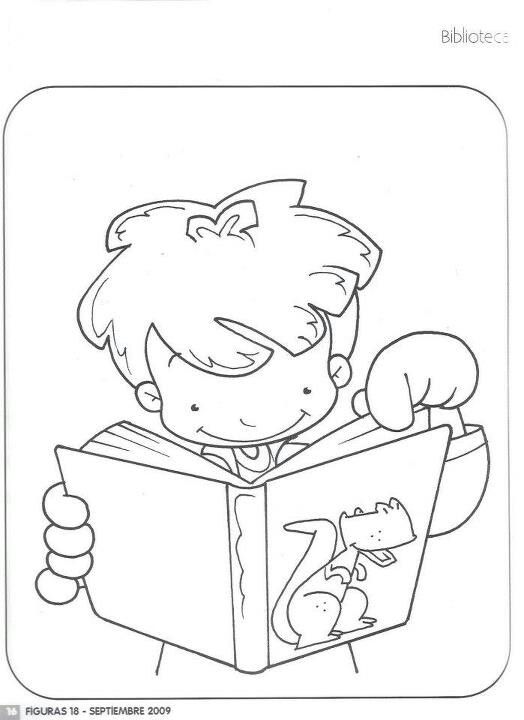 BOK! OVIH NEKOLIKO LISTIĆA SLUŽIT ĆE TI ZA VJEŽBU TIJEKOM ONLINE NASTAVE. SVE ŠTO ZNAŠ RIJEŠITI, 

RIJEŠI SAM, A ONO ŠTO NE ZNAŠ POMOĆI ĆE TI NETKO IZ OBITELJI.  BUDI UREDAN, TOČAN I NEMOJ 
ŽURITI.  RIJEŠENE ZADATKE MI DONESI U ŠKOLU KAD SE PONOVNO VIDIMO PA ĆEMO IH SPREMITI U

TVOJ FASCIKL. 						SRETNO!								UČITELJICA MIHAELA
NACRTAJ NEŠTO PO SVOJOJ ŽELJI. OBOJI. HRVATSKI JEZIK ZAOKRUŽI SLOVA U, u  GDJE IH NALAZIŠ I OBOJI CRTEŽ.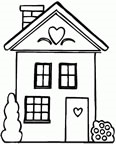 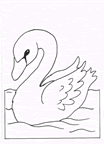 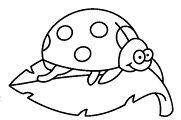 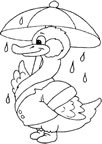  KUĆA	          LABUD			bubamara			 patkaCRTOM SPOJI SLIKU S POČETNIM GLASOM.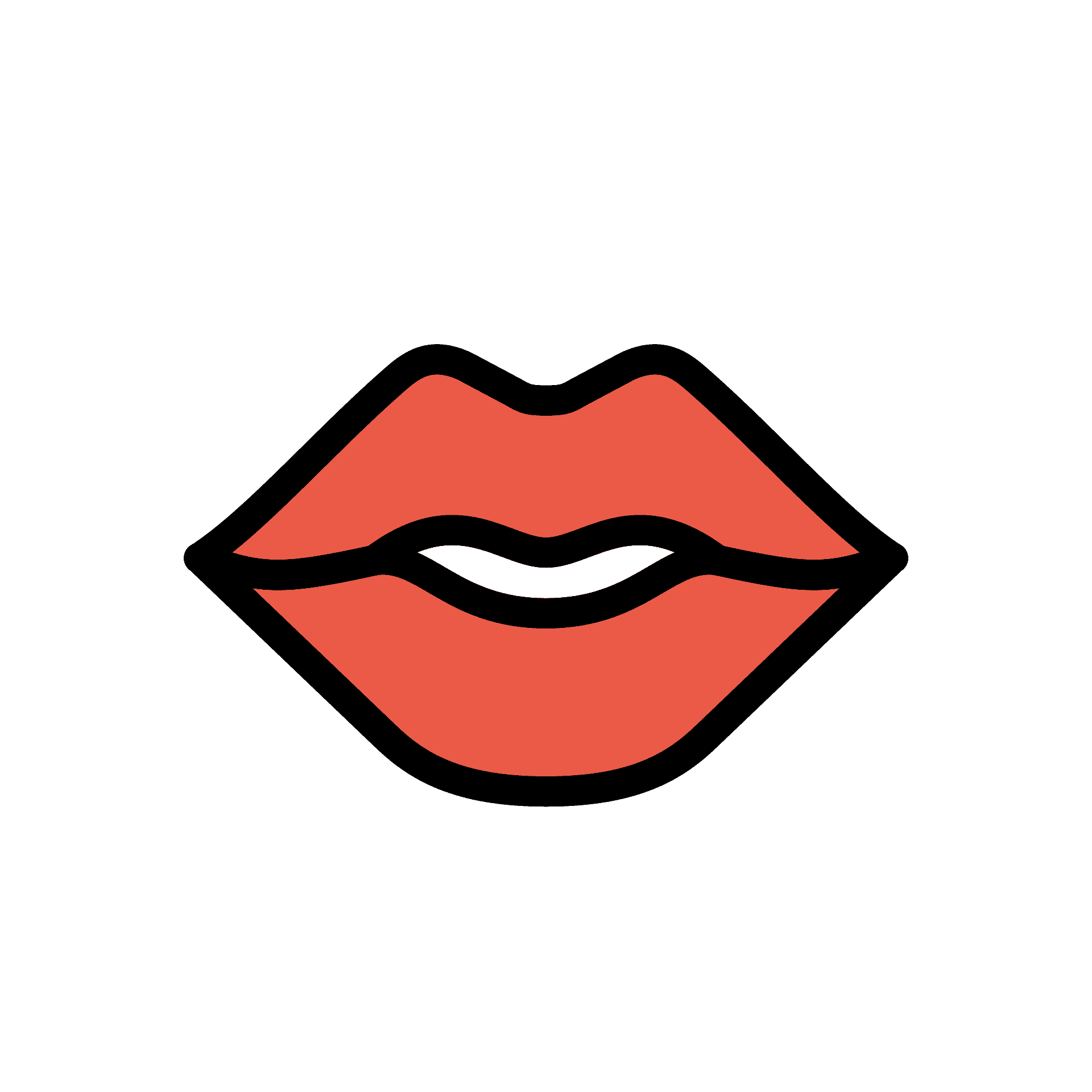 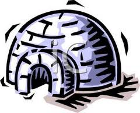 A a                                                               I  i


                                                                      
U u                                                                E  e                                                                                                                                                                                                                           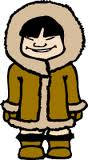 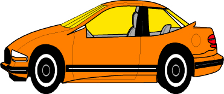 KOJA SLIKA ZAVRŠAVA GLASOM  U KUĆICI. PREKRIŽI . MATEMATIKAPODEBLJAJ NAZIVE GEOMETRIJSKIH LIKOVA. 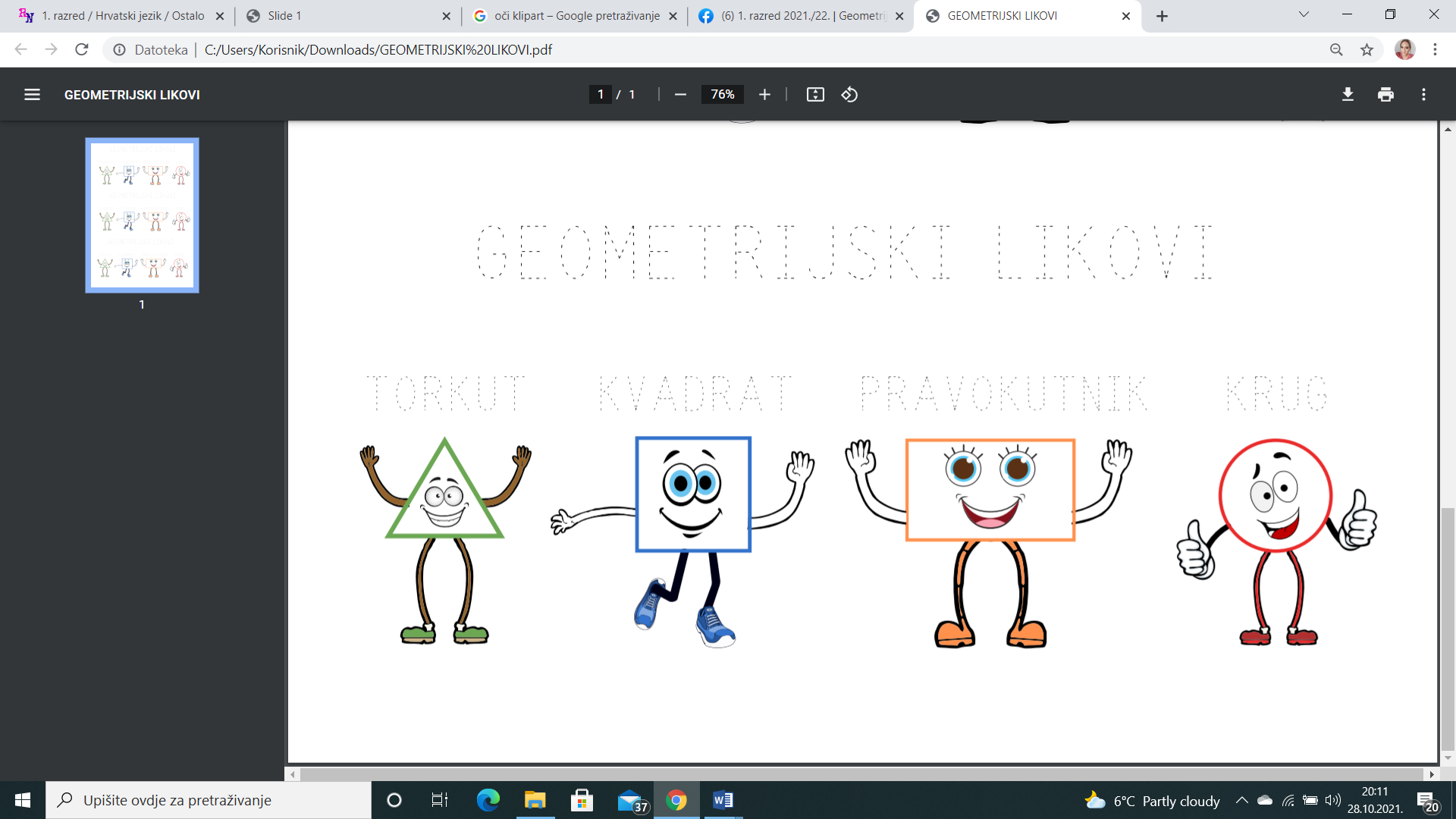 IKSIĆEM OZNAČI SJECIŠTE CRTA. IMENUJ IH.                                                                   







3. GEOMETRIJSKE LIKOVE OBOJI CRVENO, A GEOMETRIJSKA TIJELA ZELENO.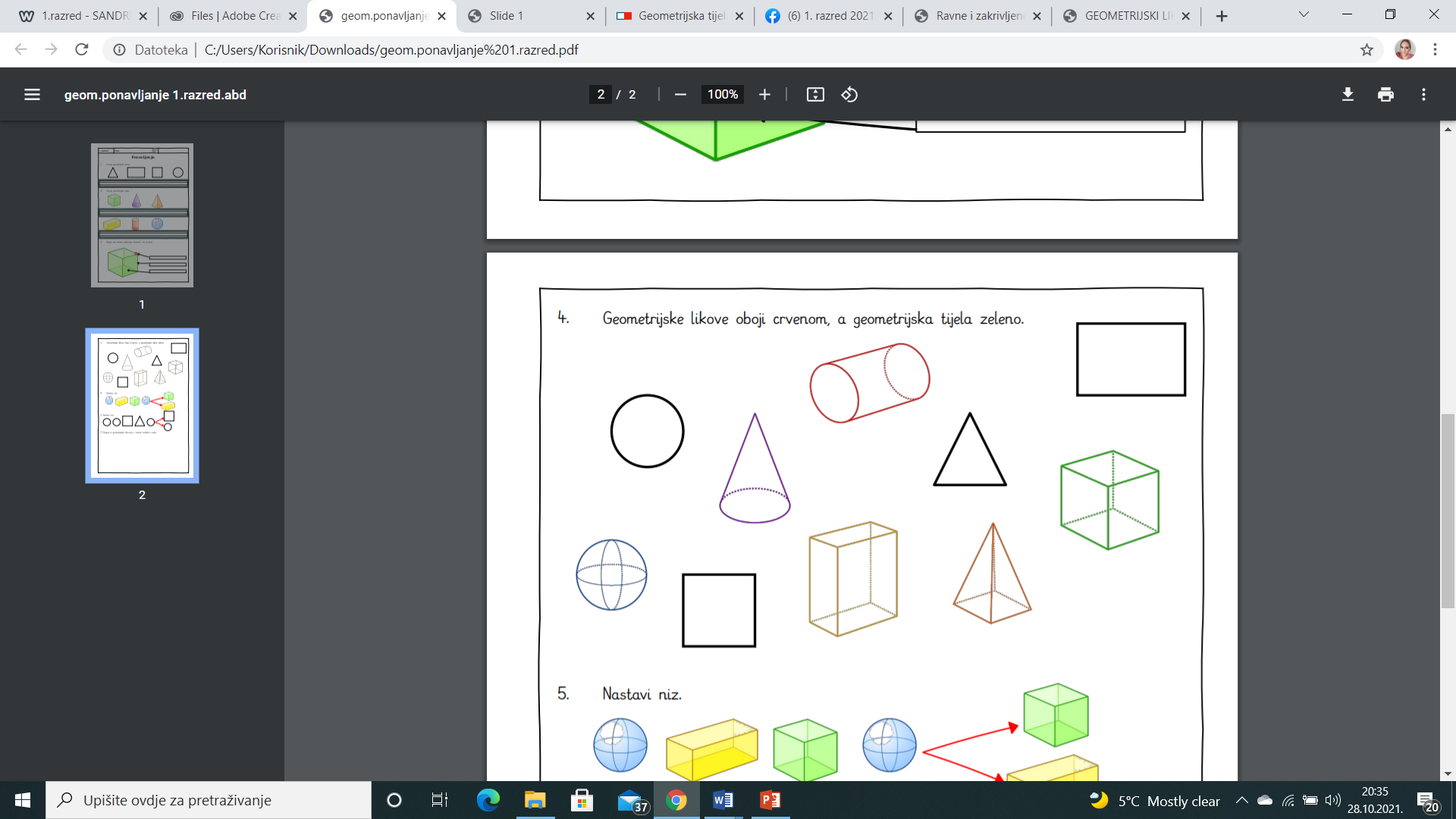 PRIRODA I DRUŠTVO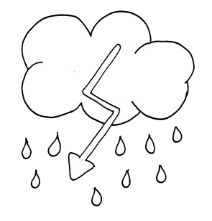 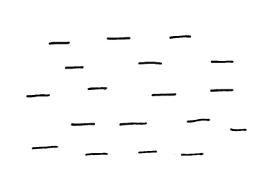 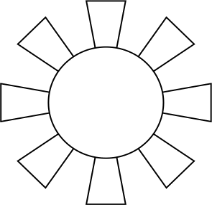 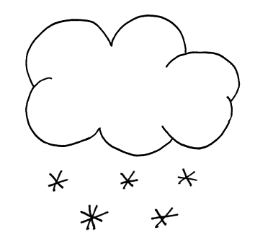 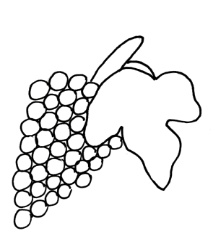 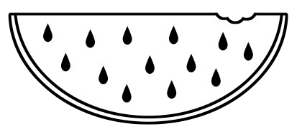 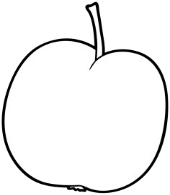 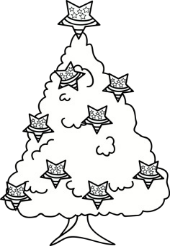 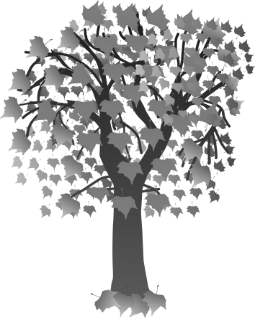 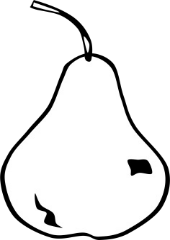 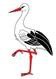 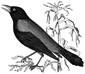 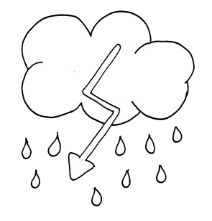 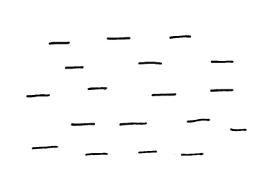 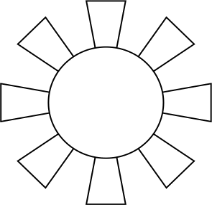 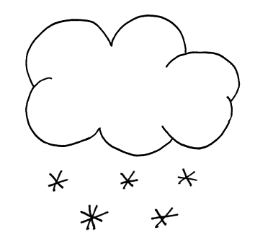 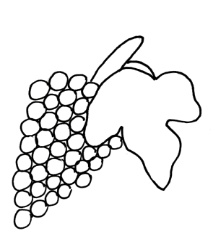 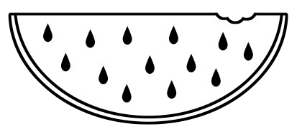 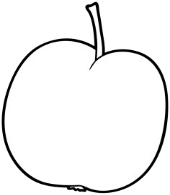 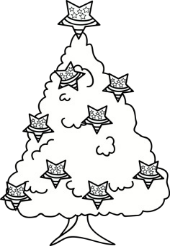 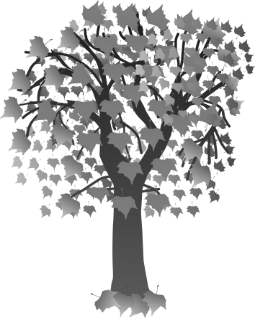 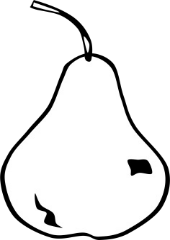 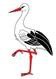 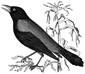 PREKRIŽI CRTEŽ KOJI PRIKAZUJE VRIJEME U JESEN.          KIŠOVITO             MAGLOVITO              SUNČANO               SNJEŽNOZAOKRUŽI SLIKU LISTOPADNOG STABLA. OBOJI VOĆE KOJE DOZRIJEVA U JESEN. OBOJI LIST U BOJAMA JESENI. 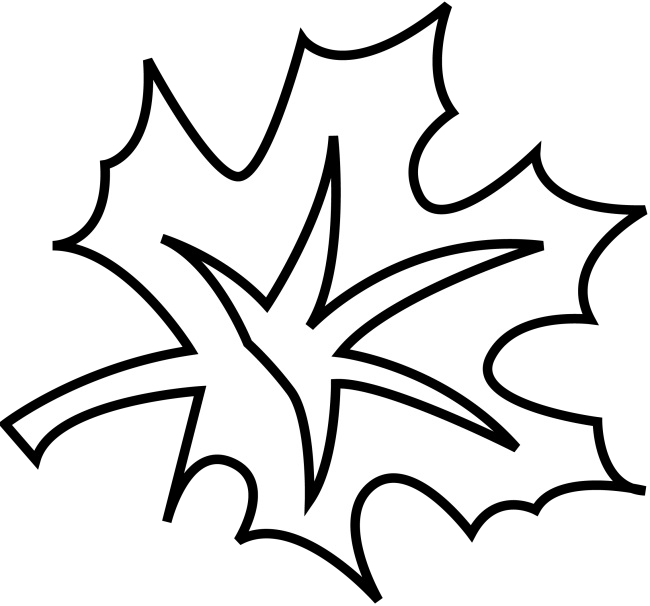 ZAOKRUŽI PTICU SELICU. GLAZBENIAKO IMAŠ INTERNET, NA YOUTUBE STRANICI PRONAĐI 

PJESMU DOBAR DAN I NEKOLIKO PUTA PONOVI PJEVATI JER 

USKORO U BORAVKU SNIMAMO VIDEO.LIKOVNI I TJELESNINA NAŠOJ WEB STRANCI PRODUŽENOG BORAVKA ĆE U ČETVRTAK

 I PETAK BITI OBJAVLJENE AKTIVNOSTI U KOJIMA MOŽEŠ SUDJELOVATI.  NA ZADNJOJ STRANICI SE NALAZI IGRA KOJU MOŽEŠ ZAIGRATI SA SVOJIM ČLANOVIMA OBITELJI.  TREBAJU TI PIJUNI I KOCKICA ZA BACANJE. 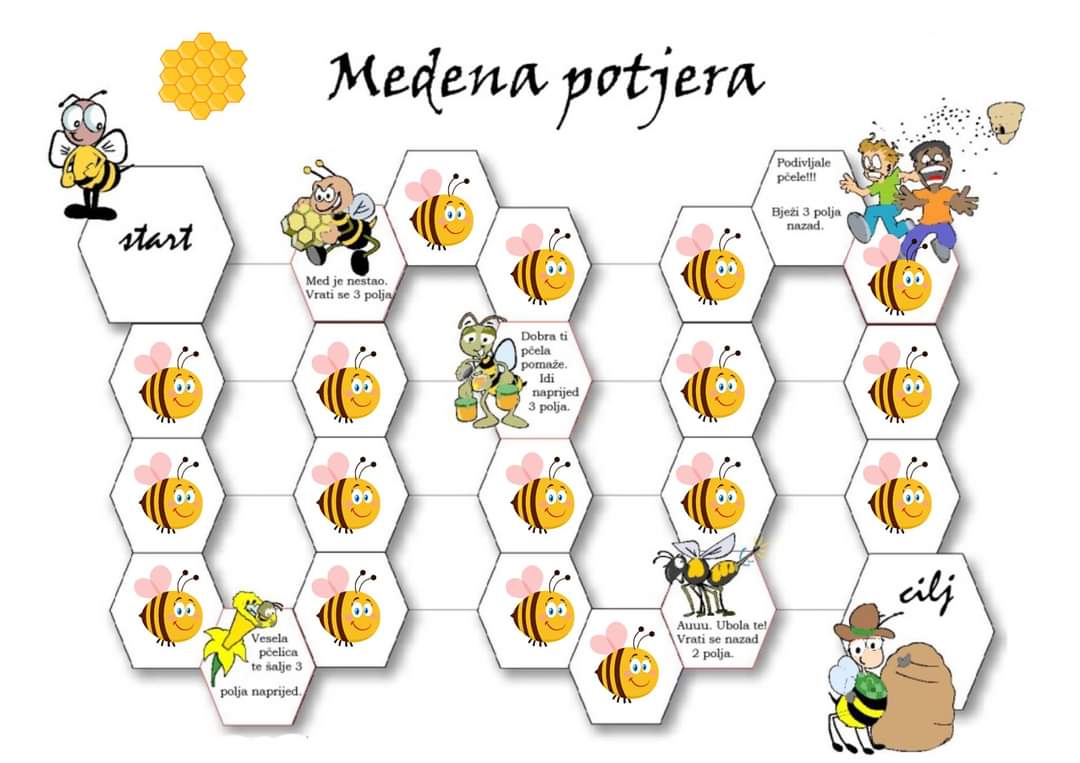 A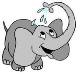 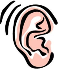 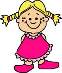 E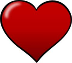 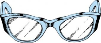 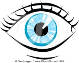 I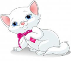 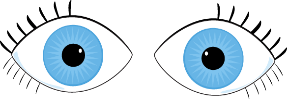 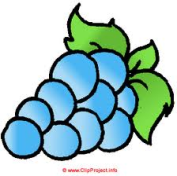 